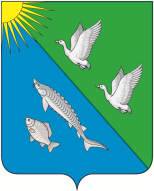 АДМИНИСТРАЦИЯСЕЛЬСКОГО ПОСЕЛЕНИЯ ЛЯМИНАСургутского районаХанты-Мансийского автономного округа - ЮгрыПОСТАНОВЛЕНИЕ«22» июня 2023 года                                                                                                            № 31с.п. ЛяминаВ целях приведения муниципального правового акта администрации сельского поселения Лямина в соответствие с действующим законодательством:1. Внести в постановление администрации сельского поселения Лямина от 28.10.2020 № 4 «Об утверждении административного регламента предоставления муниципальной услуги «Предоставление сведений из реестра муниципального имущества» (с изменениями от 26.04.2021 № 25, 03.12.2021 № 84) следующие изменения:1.1. Абзац 4 пункта 27 изложить в следующей редакции:«Форматно-логическая проверка сформированного запроса осуществляется единым порталом автоматически на основании требований, определяемых органом (организацией), в процессе заполнения заявителем каждого из полей электронной формы запроса. При выявлении единым порталом некорректно заполненного поля электронной формы запроса заявитель уведомляется о характере выявленной ошибки и порядке ее устранения посредством информационного сообщения непосредственно в электронной форме запроса».2.Обнародовать настоящее постановление и разместить на официальном сайте сельского поселения Лямина.3. Контроль за выполнением данного постановления оставляю за собой.Глава сельского поселения Лямина                                         А.А. ДизерО внесении изменений в постановлениеадминистрации   сельского   поселенияЛямина от 28.10.2020 № 4